Call the Meeting to Order – Kandi Meyers @ 10:10amPublic Comment – No public commentReportsParent, Family and Community Engagement Opportunities – Julie LovellThe month of May is our In-Kind competition month.  Check in with your child’s Teacher for ways you can be involved.  If you are unsure if you have completed In-Kind for your time, please check with your child’s Teacher.  We had 6 scholarship applicants this year.  Winners will be notified next week.ERSEA Report – Christopher SpenceEnrollment for April: 288 total enrolled children.  49 Early Head Start, 19 Home Based, 220 Head Start.   Average Daily Attendance for April:  82% Early Head Start and 73% for Head Start.Executive Director’s Report – Stephany KoehneStephany reviewed program instruction ACF-PI-HS-22-02 that discusses a COLA grant and information memorandum ACF-IM-HS-22-03 regarding families who are eligible for supplemental nutrition assistance program are now categorically eligible for Head Start.  Kids & Co System for Award Management number was successfully renewed on May 3 and is good for one year. This number is required to receive federal grants.  She also shared information memorandum ACF-IM-HS-21-01 which provided clarification on the earlier released IM regarding financial flexibilities.   Financial Report – Kerri GodinezReviewed April’s financial reportsKids & Company Board MinutesReviewed April’s Board meeting minutesPersonnel Action Report – State Reps4/9/2022 – 5/6/20222 Assistant Teachers – 1 placed at Harrisburg, 1 placed at Riverside2 Teacher/Family AdvocatesAttendance – Stephanie NadingStaff:  Stephany Koehne, Julie Lovell, Christopher Spence, Kerri Godinez, Chrystee Houser, Marcos Torres-Anzaldo, Pam Woitt, Gayla Lawrence, Leticia Mendoza, Claudia Roman, Nicole Wilson, Stephanie Kinney.Representatives: Kandi Meyers, Barbara Vugteveen, Melissa Jeffers, Rochelle Goodall, Stephanie Nading, Angelica Riddle, Sylvia Cox, Becky Anderson, Emily Ransom, Alonso Brambila, Maria Garcia Villalobos, Katie Tan   Agenda Additions:NoneConsolidated Actions (Motion) Stephanie moved to approve motion to approve agenda and April meeting minutes.  Sylvia 2nd motion.  Motion passed.Agenda Approval April Meeting MinutesOld Business - N/ANew BusinessFederal Cost of Living Adjustment (COLA) and Quality Improvement grant (Motion)Sylvia moved to approve the Quality Improvement grant.  Barbara 2nd motion.  Motion passed.Stephanie moved to approve the COLA grant.  Barbara 2nd motion.  Motion passed.What to share at your Parent Meeting- ALLPlease be sure to email, call or text your child’s teacher if they will be absent so Teachers can use this time with the children in class rather than calling to check in.Announcements – allCommunity resources/events to shareSylvia shared:Saturdays there are Farmers Markets in many communities.  The Albany Carousel has sensory-friendly rides the first Wednesday of every month to provide a more accepting and comfortable setting for individuals on the autism spectrum or with sensory sensitivities and their families, they slow the carousel down to a jog and turn off the organ music. In-person story time at the Albany Public Library has returned.  Starting in June, they and other local libraries have a summer reading program.  Strawberry festival in Lebanon June 2-5th.  Free concerts in the park in Albany all summer long on Thursdays at Monteith Park.Northwest Art and Air Festival August 26-28th.  Next Meeting Date: June 13th 10-12pmComplete Survey and In-Kind.Door Prize DrawingMelissa: Amazon, Becky: Dutch Bros and Barbara: Dutch BrosAdjournment @ 11:54am 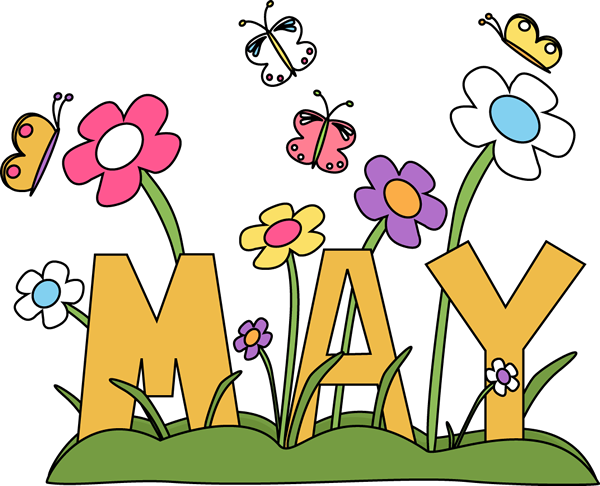 